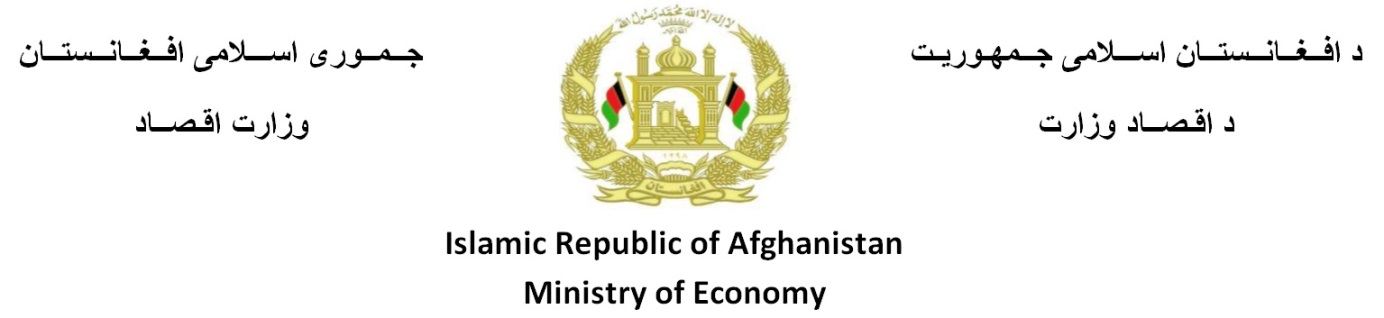 Vacancy AnnouncementVA No.RBME-MoEc/01Post Title:Impact Evaluation (Consultant)Organization:GIZ Afghanistan-MEC II ProjectLocation:Kabul Contract Duration:25th October 2019 to 30th November 2020No of Post:1Nationality: AfghanSex:Male/ FemaleSalary: According to GIZ Salary Scale Announced Date:9th October 2019Closing Date:19th October 2019GIZ Background:The GIZ project “Monitoring, Evaluation and Communication” (MEC) is commissioned by the German Federal Ministry of Economic Cooperation and Development BMZ since 2013 and the German Federal Foreign Office AA since 2017 to take care of Public Relations, Communication, Monitoring and Evaluation of German Development Cooperation’s Portfolio in Afghanistan as well as to support the Afghan Ministry of Economy in building up capacities in Monitoring and Evaluation. The project has two objectives:The main objectives are: The public, political multipliers in Afghanistan and decision-makers in Afghanistan and Germany are informed evidence-based and gender-sensitive about German cooperation with Afghanistan.The Afghan Ministry of Economy has established a reporting system on the progress of national development projects on the basis of M&E.The MEC Project is looking to hire one consultant for MoEc to support the staff of the MoEc in managing evaluations of national development projects. Background: The Ministry of Economy (MoEc) seeks to assess national development projects in order to: (i) improve future aid policy, programme and projects through feedback of lessons learned; and (ii) to promote a basis for accountably, including the provision of information to leadership, decision makers and public. The main assignment is to guide, train and assist the employees of the MoEc facilitate and manage the impact evaluations. Duties & Responsibilities:The assignment of the consultant is to guide, train and assist the employees of the MoEc to prepare and manage the impact evaluations. This includes the transfer the knowledge and building up required capacity for the management of evaluations in the MoEc. Specific tasks of the consultant will be to support the staff of the Department of Policy and Results Based Monitoring in selecting relevant projects to be evaluated as well as planning, tendering, managing and assuring quality of the evaluations which are to be conducted by an external company. The assignment will include the following tasks specifically: to develop a learning format, which enables accompanying learning for the employees of the MoEc about the process of an evaluationSupport development of initial evaluation designsSupport to manage and consult third-party firms to successfully conduct the impact evaluations. Specifically, this entails to: Support the MoEc in selecting relevant national development projects to be evaluated based on the preferences of the MoEc and predefined criteriaSupport the development of Terms of References for evaluations (this includes among other the following points)  Support technical team to reproduce the project’s theory of change.Support the M&E staff of MoEc to identify given performance indicators of the projects for measuring the progress of intended results Support the staff of MoEc to develop relevant initial evaluation objectives and questionsDefine criteria to select capable consultancy to conduct the evaluationSupport the MoEc to select a capable consultancy to conduct the evaluationSupport reviewing the consultancy’s inception reportSupport the MoEc in quality assurance during the implementation phase of the evaluation (including among other reviewing research/evaluation design and practice)Act as focal point for communication between MoEc staff and the consultancy during the evaluation’s implementation phaseSupport the staff in MoEc in reviewing the consultancy’s final evaluation reportFurther specifications for each individual assignment will be given to the selected consultant as and when the services are requested.Expected Deliverables:The consultant is expected to provide the following deliverables:Work Plan for the assignmentElaborated accompanied learning format for staff of MoEc (in written form)Written justification for the selection of projects to be evaluatedTerms of references for the consultancyJustification for selection of consultancy which will conduct the evaluationComments on the submitted inception reportComments on the final report and certification of the report.Format for and presentation of selected programs’ and/or projects’ evaluation results (jointly with staff of MoEc).Qualifications required:The consultant should have the following criteria and qualifications: Proven experience (at least five years) with managing and conducting impact evaluations (quantitative and qualitative) and associated tools (data analysis, determined score matching, regression gap, etc.)Advanced degree, particularly Master, in international development, Economics, Political Science, Statistics for related social science fieldAdvanced social science research skills and statistics including strong data visualization skills.  Evaluation design experience, including the selection of data collection methods on a question-specific basis and development of a detailed data analysis plan.Experience in working with government officials Excellent English language skills Experience in conducting capacity development measures is an asset Submission Guideline:You are kindly requested to send your CV and letter of motivation with complete contact details to us through the following email address:To:moec.hrd@gmail.comCC: contracting-unit.afg@giz.de; aesakhil22@gmail.com The subject line of your email must contain the vacancy number and job title of the position.Please do not send us your working certificates, educational certificates or any other additional documents while you are applying for the post. We will ask you for these documents if you are selected for the next steps of recruitment.Only those candidates will be invited for written test or interview who meets the qualifications and requirements for the mentioned job vacancy.